1. Общая характеристика ДОУ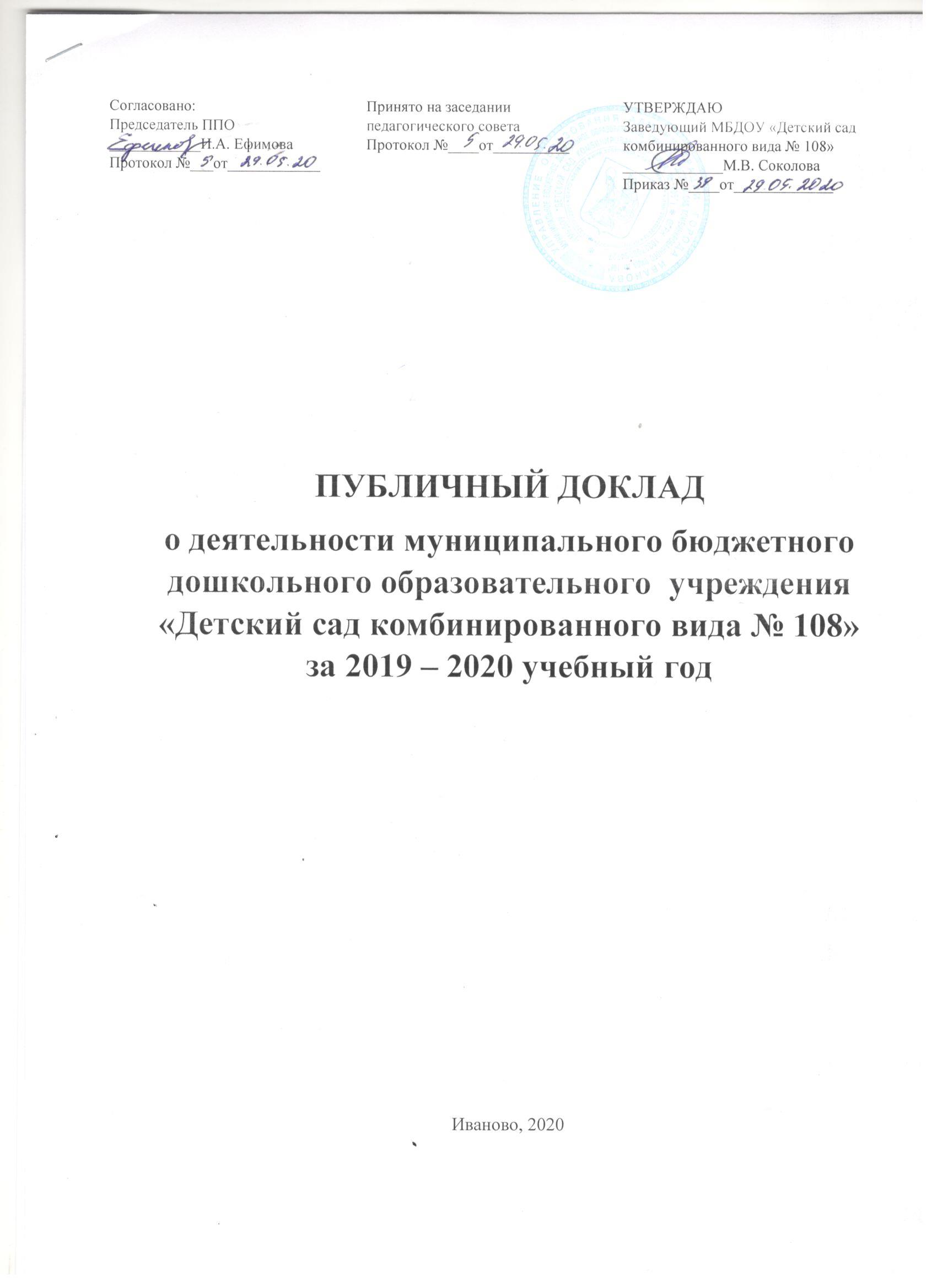 Полное наименование учреждения: муниципальное бюджетное дошкольное образовательное учреждение «Детский сад комбинированного вида № 108»Сокращенное наименование учреждения: МБДОУ «Детский сад комбинированного вида № 108»Тип учреждения: бюджетноеТип образовательной организации, к которому учреждение относится: дошкольная образовательная организацияЛицензия на право ведения образовательной деятельности: регистрационный номер № 1906, серия 37Л01 № 0001455, выданная Департаментом образования Ивановской области 02.03.2017г. (срок – бессрочно)Место нахождения учреждения: 153022, г. Иваново, ул. Танкиста Белороссова, д. 26Режим работы учреждения: Пятидневная рабочая неделя, 2 выходных дня – суббота, воскресенье, двенадцатичасовое пребывание детей с 8.00 до 19.00Контактная информация:Тел.: 8(4932)23-55-16, 23-56-28Сайт дошкольного учреждения: http://dou108.ivedu.ruЭлектронная почта: dou108@ivedu.ruВ МБДОУ функционируют 12 групп, из них: 10 групп общеразвивающей направленности (4 группы для детей раннего возраста от 1,5 до 4 лет, 6 групп – для детей дошкольного возраста от 4 до 8 лет) и 2 группы компенсирующей направленности (2 логопедические группы для детей от 5 до 8 лет)Наполняемость групп:Общая численность воспитанников: 267 человекСтруктура управления МБДОУ:Заведующий: Соколова Марина ВладимировнаКонтактный телефон: 8(4932) 23-56-28Электронная почта:dou108@ivedu.ruСтарший воспитатель : Соколова Марина АнатольевнаКонтактный телефон: 8(4932) 23-55-16Заместитель заведующего по АХР: Кришталь Мария ПавловнаКонтактный телефон: 8(4932) 23-55-16Органы государственно-общественного управления МБДОУ: общее собрание работников учреждения, педагогический совет, управляющий совет, профсоюзная организация.План развития дошкольного учреждения определен в Программе развития МБДОУ «Детский сад комбинированного вида № 108», утвержденный приказом по учреждению № 6 от 23.01.2015г.Особенности образовательного процессаСодержание обучения и воспитанияОбразовательный процесс в МБДОУ осуществляется по образовательной программе дошкольного образования, утвержденной приказом по учреждению от 02.02.2015г. № 09-АОбразовательная программа дошкольного образования реализуется на государственном языке Российской ФедерацииЦель образовательной программы МБДОУ № 108:Повышение социального статуса дошкольного образования;Обеспечение государством равенства возможностей для каждого ребенка в получении качественного дошкольного образования;Обеспечение государственных гарантий уровня и качества дошкольного образования.Образовательная программа МБДОУ № 108 отражает комплексность подхода, обеспечивая развитие детей во всех пяти образовательных областях: социально – коммуникативное развитие, познавательное развитие, речевое развитие, художественно – эстетическое развитие, физическое развитие; описание образовательной деятельности по профессиональной коррекции нарушений развития детей с ОНР; раскрывает особенности взаимодействия педагогического коллектива с семьями воспитанников.Охрана и укрепление здоровья детей Деятельность педагогического коллектива направлена на оздоровление ребенка- дошкольника, формирование здорового образа жизни. Поэтому именно эти задачи являются приоритетными в деятельности дошкольной организации. В детском саду используются здоровьесберегающих технологий сохранения и укрепления здоровья, приобщения дошкольников к здоровому образу жизни.Виды здоровьесберегающих технологий::- занятия (физкультурные, музыкальные);- подвижные игры;- утренняя гимнастика;- гимнастика пробуждения;- спортивные развлечения, праздники, досуги;- физкультминутки;- гимнастика для глаз;- пальчиковая гимнастика;- дыхательная гимнастика;- динамические паузы;- точечный массаж;- самомассаж;- логоритмика;- физкультурные упражнения;- самостоятельная двигательно – игровая деятельность детей;- закаливающие процедуры;- активный отдых;- дни здоровья (Неделя здоровья)Организация коррекционной помощи детям, в том числе с ограниченными возможностями здоровьяПланирование и организация работы в логопедических группах во всех пяти образовательных областях учитывает особенности речевого и общего развития детей с тяжелой речевой патологией. Комплексность педагогического воздействия направлена на выравнивание речевого и психофизического развития детей и обеспечение их всестороннего гармоничного развития. Общее недоразвитие речи рассматривается как системное нарушение речевой деятельности, сложные речевые расстройства, при которых у детей нарушено формирование всех компонентов речевой системы, касающихся и звуковой, и смысловой сторон, при нормальном слухе и сохранном интеллекте. Целю образовательной деятельности по профессиональной коррекции нарушений развития  речи дошкольников является построение системы коррекционно – развивающей работы в логопедических группах для детей с общим недоразвитием речи в возрасте с 5 до 8 лет, предусматривающей полное взаимодействие и преемственность действий всех специалистов дошкольного образовательного учреждения и родителей дошкольниковПлатные образовательные услугиВ 2019-2020 учебном  году в соответствии с государственной лицензией на право ведения образовательной деятельности (регистрационный номер № 1906, серия 37Л01 № 0001455, выданная Департаментом образования Ивановской области 02.03.2017г., Уставом МБДОУ, Положением об оказании платных образовательных услуг (утверждено приказом по МБДОУ № 108 от 26.09.16г. № 79) с учетом опроса родителей воспитанников и на основании заключенных с ними договоров в МБДОУ оказывались следующие платные услуги:- кружок «Веселый английский»- кружок «Умелые ручки»Социальное партнерство МБДОУ:                  На протяжении учебного года «Россияночка» сотрудничает с социальными партнерами, которыми являются- МБУ МЦ г. Иваново- ОГАУ ДПОИРО Ивановской области- Другими ДОУ- ОБУЗ ДКП № 6- Ивановским областным драматическим театром- Детско-юношеской библиотекой № 11- МБОУ СОШ № 7 и № 8- Городским спорткомитетом- Городским центром детско-юношеского творчестваОсновные формы работы с родителями (законными представителями):     В 2019–2020 учебном году работа с родителями строилась по следующим направлениям:- особо хочется отметить работу над совместными проектами, которая была очень плодотворной.- общие родительские собрания, на которых решались насущные вопросы о развитии и воспитании детей дошкольного возраста, о питании детей в детском саду, о материально техническом оснащении учебно-воспитательного процесса в МБДОУ- групповые родительские собрания проводились регулярно 1 раз в квартал, тематика родительских собраний была разнообразной, соответствовала запросам семей воспитанников, что вызывало особый интерес у родителей.- консультации групповые и индивидуальные- беседы- папки-передвижки- анкетирование- практические занятия- информация на стендах- праздники и развлечения- санитарно-просветительная работа среди родителей велась под руководством старшей медицинской сестры Миловидовой И.И., выпускались санитарные бюллетени, проводилась работа по предупреждению инфекционных и простудных заболеваний- члены родительского комитета введены в состав Управляющего Совета с правом голоса и регулярно принимали участие в его работеУсловия осуществления образовательного процессаОрганизация развивающей предметно – пространственной средыВ МБДОУ № 108 создана прекрасная материально-техническая база, оснащенная самым современным оборудованием в соответствии с требованиями нормативной документации и реализуемой образовательной программой дошкольного образования, имеются: музыкально - спортивный зал, комната психологической разгрузки, логопедический кабинет, методический кабинет, спортивная площадка, зимний сад, мини – музей Ивановского ситца и Русская изба.Для педагогов оборудованы автоматизированные рабочие места, имеется локальная компьютерная сеть с выходом в интернет, в том числе беспроводной доступ к интернет-ресурсам; теле-видеоаппаратура для проведения семинаров, просмотра вебинаров, участия в конференциях, в том числе в режиме on-line. Развивающая предметно-пространственная среда МБДОУ соответствует требованиям Федерального государственного образовательного стандарта дошкольного образования, имеются необходимые игрушки, игровое оборудование, дидактические материалы для реализации содержания пяти образовательных областей согласно ФГОС ДО. Для получения качественного дошкольного образования детьми с ограниченными возможностями здоровья в дошкольном учреждении создана необходимая материально- техническая база.В организации развивающей предметно-пространственной среды необходимо улучшить: 1. Обеспечение насыщенности образовательной среды, разнообразия материалов, оборудования и инвентаря (как в группе, так и на участке) для обеспечения всех видов деятельности. 2. Приобретение необходимых материалов, оборудования и инвентаря как для группы, так и для участка. Обеспечение безопасности жизни и деятельности ребенка в здании и на прилегающей к МБДОУ территорииВ дошкольном учреждении созданы условия для безопасного пребывания воспитанников, имеется охранно-пожарная сигнализация, тревожные кнопки, целостное ограждение вокруг здания, соблюдается контрольно-пропускной режим. Санитарное состояние групповых и других помещений МБДОУ всегда находится в соответствии с СанПиН 2.4.1.3049-13. Жалоб со стороны родителей по обеспечению безопасности, присмотра и ухода в ДОУ не поступало. Ежегодные проверки контрольно-пропускного режима и проверка органами Госпожнадзора нарушений не выявили. В дошкольном учреждении разработаны: Паспорт антитеррористической безопасности, Паспорт дорожной безопасности, оформлена наглядная информация по основам безопасности жизнедеятельности детей; разработаны конспекты консультаций для работы с детьми и родителями в данном направлении. В приемных групп оформлены информационные стенды, в которых размещен наглядный консультативный материал по пропаганде безопасности дорожного движения и пожарной безопасности, регулярно обновляется информацию по тематике гражданской обороны и действиям в чрезвычайных ситуациях, разрабатываются информационные брошюры и памятки для родителей по безопасности на водных объектах. Имеется демонстрационный материал, учебные фильмы и развивающие игры. Педагоги регулярно проводят образовательные мероприятия с детьми по теме безопасного поведения в быту, социуме, природе. Более 85% родителей удовлетворены обеспечением безопасности детей в МБДОУ. Здание МБДОУ оборудовано системами вентиляции, центрального отопления, холодного и горячего водоснабжения, канализацией в соответствии с требованиями действующего СанПиНа. Учреждение обеспечено водой, отвечающей требованиям к питьевой воде. Соблюдается температурный режим, относительная влажность воздуха, режим проветривания в групповых помещениях. Все основные помещения МБДОУ имеют естественное освещение. Уровни естественного и искусственного освещения соответствуют требованиям СанПиНа. Требования охраны жизни и здоровья воспитанников и работников образовательного учреждения соответствует нормам пожарной и электробезопасности, требованиям охраны труда. Работники знают и соблюдают правила пожарной безопасности, правила личной гигиены (регулярно проводятся плановые и внеплановые инструктажи). Осуществляется круглосуточная охрана учреждения. В МБДОУ созданы условия для обеспечения безопасности воспитанников и персонала, соблюдаются меры безопасности жизнедеятельности всех участников воспитательно- образовательного процесса: реализуется комплексный план по охране труда и технике безопасности с сотрудниками;  реализуется комплексный план по профилактике детского дорожно-транспортного травматизма и пожарной безопасности; проводятся мероприятия в рамках месячников «Гражданской обороны», «Неделя безопасности», акций «Внимание, дети!», «Осторожно, дорога!» и т.п. План работы по охране труда и безопасности жизнедеятельности составлен на учебный год и включает в себя: организационно-технические мероприятия по улучшению условий охраны труда;  мероприятия по организации пожарной безопасности;  обучение работников безопасным приемам работы и соблюдению правил безопасности на рабочем месте;  мероприятия по предупреждению дорожно-транспортного травматизма. Большое значение в нашем МБДОУ уделяется охране жизни и здоровья детей. Во всех группах оформлены уголки, в которых помещается информация для родителей от медицинских работников, учителя-логопеда, педагога-психолога. С воспитанниками систематически проводятся мероприятия согласно годовому плану работы по обучению правилам дорожного движения и предупреждению детского травматизма.Для улучшения безопасности в дошкольном учреждении необходимо: 1. Усиление контрольно-пропускного режима. 2. Установка дополнительных камер системы видеонаблюденияМедицинское обслуживаниеМедицинское обслуживание детей в МБДОУ обеспечивается медицинской сестрой и врачом-педиатром в соответствии с требованиями действующего законодательства в сфере здравоохранения. Для работы медицинского персонала предоставлен специально оборудованный медицинский блок, включающий медицинский и процедурный кабинеты, изолятор. Задачи медицинского обслуживания в дошкольном учреждении: Получение объективной информации о физическом состоянии и здоровье детей.  Анализ физического, нервно-психического развития и здоровья детей для планирования и организации профилактических и оздоровительных мероприятий.  Осуществление эффективной организационно-методической работы в МБДОУ. Проведение консультационно-просветительской работы с сотрудниками дошкольного учреждения и семьями воспитанников по вопросам физического развития и оздоровления детей дошкольного возраста.Характеристика территории МБДОУТерритория МБДОУ по периметру ограждена забором, имеет наружное электрическое освещение. Уровень освещенности в темное время суток соответствует требованием СанПиН 2.4.1.3049-13. На территории МБДОУ имеются зеленые насаждения. Прогулочный участок каждой возрастной группы оборудован теневым навесом, имеется игровое оборудование. На территории дошкольного учреждения расположена спортивная площадка с необходимым оборудование для организации двигательной деятельности дошкольников и спортивных игр. Качество и организации питания     В МБДОУ выполняются принципы рационального здорового питания: регулярность, полноценность, соблюдение режима питания, норм потребления продуктов, гигиены питания и индивидуального подхода к детям во время приёма пищи. В детском саду учитывается сезонность в меню (осенне-зимний и весенне-летний периоды), что позволяет разнообразить детский рацион, используя имеющиеся продукты.Объектами контроля являются:  Формирование рациона питания детей, включая контроль за используемым рационом пищевых продуктов.  Поступающие пищевые продукты, сырье и материалы.  Санитарно-техническое состояние пищеблока. Условия хранения пищевых продуктов и соблюдение установленных сроков годности.  Технологические процессы. Состояние здоровья персонала, соблюдение персоналом правил личной гигиены. Наличие у персонала гигиенических знаний и навыков. Пищевые продукты поступают в дошкольное учреждение в соответствии с контрактом на поставку продуктов питания, заключенным с ООО ТО «Русь» №108/П6, П9 от 27.12..2019 г.,  с ООО «Богатырь» №108/П5 от 27.12.2019., ООО «Гамма» № 108/П2, П3, П4 от 16.12.2019 г., ООО «Хлебный дар» № 1/108 от 27.12.2019 г., ООО «Витязь Торг» №108/П8  от 31.12.2019, ООО «Мелисса» №108/П7 от 20.12.2019и ООО «Торговый дом «Аристократ»  № 108/П1 от 17.12.2019 г., в котором прописаны обязательные требования к качеству пищевых продуктов. Медицинский работник и заведующий складом продуктов знакомятся с документацией, сопровождающей продукты, и удостоверяются в качестве и безопасности поступающих продуктов. Ксерокопии этих документов хранятся в учреждении у заведующего складом продуктов. Не допускаются в учреждение пищевые продукты без сопроводительных документов, а также продукты с истекшими сроками реализации и признаками порчи. При составлении меню в МБДОУ принимаются во внимание следующие показатели: потребность ребенка в пище, состав и значение различных пищевых веществ, распределение питания в течение дня, вкусовые качества пищи и способ приготовления. В соответствии с СанПиН 2.4.1.3049-13 в учреждении имеется утвержденное «Примерное цикличное двухнедельное меню для организации питания детей в возрасте от 1 года до 3 лет и от 3 до 7 лет, с 12 часовым пребыванием в дошкольном образовательном учреждении в соответствии с физиологическими нормами потребления продуктов питания», согласованным Управление Федеральной службы по надзору в сфере защиты прав потребителей и благополучия человека по Ивановской области 25.11.2011 г., на основании которого ежедневно составляется меню-требование установленного образца с указанием выхода блюд для детей разного возраста. На каждое блюдо имеется технологическая карта. Питание в дошкольном учреждении удовлетворяет физиологические потребности детей в основных пищевых веществах и энергии не меньше значений, определенных СанПиН 2.4.1.3049-13. При составлении примерного меню руководствуются распределением энергетической ценности (калорийности) суточного рациона по отдельным приемам пищи с учетом таблицы: Рекомендуемое распределение калорийности между приемами пищи в %** - СанПиН 2.4.1.3049-13 В промежутке между завтраком и обедом организуется дополнительный прием пищи – второй завтрак, включающий напиток (сок, молочные и кисломолочные напитки) и/или свежие фрукты. В МБДОУ №108 предусмотрено ежедневное использование в питании детей: молока, кисломолочных напитков, мяса (или рыбы), картофеля, овощей, фруктов, хлеба, круп, сливочного и растительного масла, сахара, соли. Остальные продукты (творог, сметана, птица, сыр, яйцо, соки и другие) включаются 2-3 раза в неделю. При отсутствии каких-либо продуктов в целях обеспечения полноценного сбалансированного питания разрешается проводить из замену на равноценные по составу продукты. При отсутствии свежих овощей и фруктов возможна их замена в меню на соки, быстрозамороженные овощи и фрукты. Для обеспечения разнообразного и полноценного питания детей в МБДОУ №108 и дома родителей информируют об ассортименте питания ребенка, вывешивая ежедневное меню в приемной каждой возрастной группы, на информационном стенде у пищеблока и на официальном сайте учреждения в разделе «Организация питания». В ежедневном меню указывается наименование блюда и объем порции для детей раннего и дошкольного возраста. Результаты деятельности МБДОУРезультаты работы по снижению заболеваемостиАнализ уровня здоровья детей и охраны их жизни.Таблица 1Распределение детей по группам здоровьяДиаграмма 1Распределение детей МБДОУ № 108 по группам здоровья в % Таблица 2Анализ заболеваемости и посещаемости детьми дошкольного учрежденияТаблица 3Показатели адаптации вновь прибывших детей Диаграмма 2Показатели течения адаптации вновь прибывших детей в %В рамках подготовки детей к детскому саду провести с родителями вновь поступивших детей цикл бесед на темы: «Режим пребывания ребенка в детском саду и дома», «Закаливание детей младшего дошкольного возраста», «Профилактика респираторных заболеваний», «Рациональное питание ребенка» и другие.Исходя из анализа уровня здоровья детей в 2019-2020 учебном году можно сделать выводы, что число детодней пропущенных по болезни уменьшилась. Кроме того, вновь пришедшие дети имеют 2 и 3 группу здоровья. В связи с этим можно сказать, что работа, построенная в дошкольном учреждении по профилактике простудных заболеваний, проведению закаливающих процедур в группах, введением в сетку занятий дополнительного занятия – привитие здорового образа жизни, на особый контроль поставленые оздоровительные и закаливающие мероприятия, занятия по физическому развитию детей, дает положительный результат и необходимо ее продолжать. В целях укрепления здоровья воспитанников необходимо организовать следующую деятельность:Профилактика близорукости у детей (гимнастика для глаз);Мобилизация защитных сил организма:-полоскание рта;-воздушные ванны после сна и во время физкультурных занятий;-оздоровление луком и чесноком и др.;            -использование здоровьесберегающих технологий: дыхательная гимнастика, выполнение утренней гимнастики, закаливающие процедуры, оздоровительный бег и др. способствующих формированию навыков здорового образа жизни, оказывающих положительное влияние на состояние здоровья воспитанников.Увеличилось  количество заболеваний сотрудников, а такжеувеличилось количество больничных листов по уходу за детьми.  В связи с этим необходимо вести контроль за санитарным состоянием рабочих мест; вести контроль за санитарно-эпидемиологическим режимом; проводить лекции, беседы, наглядные агитации.Адаптация вновь прибывших детей проходила относительно благоприятно.Мнение родителей о деятельности педагогов, функционировании МБДОУ и качестве предоставляемых услугРодители (законные представители) воспитанников положительно относятся к деятельности дошкольного учреждения. На сайт управления образования Администрации г. Иванова в адрес администрации, воспитателей и специалистов МБДОУ регулярно поступают благодарности от родителей. В марте 2020 года среди родителей воспитанников МБДОУ был проведен опрос «Удовлетворенность качеством предоставляемых услуг». Всего в опросе приняло участие 176 человек. Были получены следующие результаты:Кадровый потенциалКачественный и количественный состав педагогических работниковВсего педагогов: 27Из них:-с высшим педагогическим образованием - 14-со среднеспециальным образованием - 13Имеют:-высшую квалификационную категорию - 12-1-ю квалификационную категорию - 7-соответствие занимаемой должности -3     Педагогический стаж коллектива:-до 5-ти лет -6-от 5ти до10-ти до  лет - 8-от 10-ти  до 20-ти лет - 5-свыше 20-ти лет - 8В 2019 – 2020 учебном году коллектив МБДОУ № 108 продолжил работу по совершенствованию педагогического мастерства, направленную на гуманизацию и повышение эффективности педагогического процесса. Педагоги регулярно знакомятся с новинками научно-педагогической и методической литературы. Изучают и применяют на практике рекомендации из журналов “Дошкольное воспитание”, “Дошкольная педагогика”, «Справочник старшего воспитателя», Интернет-ресурсы. В 2019 -2020 учебном году было проведено 5 заседаний педагогических советов, на которых решались проблемы введения ФГОС ДО, установления тесного взаимодействия с семьями воспитанников с целью развития социальных навыков и культуры общения детей раннего и младшего возраста и формирования мотивационной готовности к школьному обучению у старших дошкольников, определялись условия психоэмоционального и физического здоровья детей, определялось место регионального компонента в педагогическом процессе МБДОУ, обновлялась модель выпускника в соответствии с запросами родителей, Педсоветы проходили как в традиционной форме, так и в виде круглого стола, презентации, деловой игры. Воспитатели были активны и заинтересованы при обсуждении предложенных тем. В ходе работы педагогического совета происходил обмен опытом и знаниями. При этом использовались различные методы и приёмы: использовался наглядный материал, аудио и видеозаписи, художественное слово, презентации. Педагоги МБДОУ № 108 принимали участие в методической работе по линии ОГАУ ДПО ИРО Ивановской области.     Повышение квалификации.За прошедший учебный год повышали квалификацию в межкурсовой период 10 человек.По итогам аттестации за 2019 - 2020г.:- 2   воспитателя получили высшую квалификационную категорию-2 воспитателя получили и 2 воспитателя подтвердили первую квалификационную категорию,- 1 воспитатель подтвердил соответствие занимаемой должности.     Факторы, стимулирующие развитие педагогов.    Анализируя работу педагогов за 2019 – 2020 учебный год необходимо отметить, что большую роль в развитии педагогов сыграли такие факторы, как:-изучение и обобщение передового опыта;-знакомство с новинками научно-педагогической, психологической и методической литературы;-создание необходимых условий для психолого-педагогического воспитания и обучения детей;-переход педагогов в процессе обучения и воспитания на новый уровень общения (личностно-ориентированный);-создание в коллективе соответствующего микроклимата;- работа в микрогруппах по созданию новой образовательной программы; -занятия самообразованием;-интерес к работе;-возрастающая ответственность;-доверие;-налаженный контакт со школой;-возможность получения признания в коллективе.Финансовые ресурсы МБДОУ и их использованиеИтого на сумму 595 270,71 руб. (пятьсот девяносто пять тысяч двести семьдесят рублей семьдесят одна копейка)Цены (тарифы) на платные услуги (работы), оказываемые (выполняемые) потребителем в течение 2019 – 2020 учебного года составили: кружок «Веселый английский» - 500,00 рублей в месяц кружок «Умелые ручки» - 500,00 рублей в месяцРешения, принятые по итогам общественного обсужденияРешения педагогического совета по итогам анализа деятельности учреждения за 2019 – 2020 учебный год: 1. Работу педагогического коллектива в 2019 – 2020 учебном году считать эффективной. 2. Отметить работу следующих педагогов:  За высокий профессионализм и ответственность в организации образовательной работы по подготовке детей к школе, за участие в конкурсах для детей и педагогов: учителя-логопеда Образцову В.В., воспитателей Трунину Н.А., Туманову Т.Л., Манину Н.А., Доркину Л.В. За усердие, инициативу и ответственность, проявленные при исполнении служебных обязанностей:педагога-психологаМорозову С.В. За высокий уровень организации работы по взаимодействию с семьями воспитанников: воспитателя Трунину Н.А., Туманову Т.Л.3. В целях реализации ФГОС дошкольного образования усилить работу педагогов по совершенствованию качества здоровьесбережения во время воспитательно-образовательного процесса. Срок: в течение 2020 – 2021 учебного года. Ответственные:педагог-психологМорозова С.В., все педагоги. 4. Активизировать работу воспитателей и специалистов дошкольного учреждения по обобщению педагогического опыта. Срок: в течение 2020 – 2021 учебного года. Ответственные:педагог-психологМорозова С.В. 5. Продолжать внедрять ИКТ и проектную деятельность в воспитательно- образовательный процесс. Срок: в течение 2020 – 2021 учебного года. Ответственные:педагог-психологМорозова С.В., все педагоги8. Заключение. Перспективы и планы развитияВ МБДОУ прослеживается стойкая положительная тенденция к инновационной деятельности. У педагогического коллектива огромный потенциал к развитию инновационных процессов в МБДОУ. На каждой возрастной группе педагоги реализуют психолого-педагогические, оздоровительные, социальные проекты с использованием современных технологий, в том числе ИКТ (информационно-коммуникативных технологий). В настоящее время перед педагогическим коллективом стоят задачи – качественная реализация проектов, активное включение в педагогический процесс современных технических средств; включение в инновационные процессы родителей воспитанников не как потребителей, а в качестве партнёров, единомышленников, активных участников всех возможных мероприятий. Устойчивые «плюсы»: 1. Коллектив МБДОУ добивается высоких показателей, свидетельствующих о всестороннем развитии детей. 2. Увеличилось число воспитанников, имеющих стойкую положительную динамику в состоянии здоровья. 3. Увеличилось число воспитанников и педагогов, участвующих и побеждающих в конкурсах муниципального, регионального и федерального уровня. 4. Увеличилось число выпускников МБДОУ успешно усваивающих образовательную программу школы; их социализированность в условиях школы. 5. Стабильно растет: число воспитанников, занятых в системе дополнительного образования; удовлетворённость услугами дополнительного образования; удовлетворённость семей воспитанников МБДОУ услугами, которыми оказывает им МБДОУ; качественные и количественные изменения в материально-технической базе МБДОУ;ф инансовая стабильность, рост заработной платы и стимулирующих выплат педагогам и специалистам;привлечение внебюджетных средств. Приоритеты развития: 1. Увеличить число педагогов и специалистов, участвующих в инновационных процессах, владеющих и использующих в своей практике ИКТ; эффективные, современные технологии. 2. Увеличить число педагогов, имеющих высшее педагогическое образование, высшую и первую квалификационную категорию. 3. Организовать участие педагогического коллектива МБДОУ в распространении опыта на муниципальном, региональном и федеральном уровне и формировании имиджа МБДОУ. 4. Увеличить число социальных партнёров, их необходимость и достаточность, качественные показатели совместных проектов. Приоритетные задачи развития МБДОУ №108 на 2020-2021 учебный год: 1. Повысить качество образования и воспитания в МБДОУ через индивидуализацию и дифференциацию образовательного процесса на основе разработки и внедрения индивидуальных маршрутов развития воспитанников. 2. Совершенствовать качество воспитательно-образовательного процесса в условиях реализации ФГОС дошкольного образования. 2. Разработать и реализовывать авторские программы дополнительного образования. 3. Обогатить развивающую предметно-пространственную и информационно- методическую среду дошкольного учреждения. 4. Повысить профессиональную компетентность педагогических работников через создание персональных сайтов воспитателей и специалистов. 5. Активизировать работу воспитателей и специалистов дошкольного учреждения по обобщению и распространению педагогического опыта. 6. Построить партнерские отношения между семьей ребенка и сотрудниками дошкольного учреждения через вовлечение родителей в непосредственно в образовательную деятельность. Наименование группВозраст воспитанниковКоличество групп в ДОУКоличество детей в группеРанний возраст1,5 -3481Дошкольные группы4-8 лет6150Логопедические группы5-8 лет236Для детей с дневным пребывание (12 ч.)Завтрак (20 – 25 %)Второй завтрак (5%)Обед (30 – 35 %)Полдник (10 – 15 %)Ужин (20 – 25 %)№п/пКоличество детей по возрастным группам Группы здоровья, учебные года Группы здоровья, учебные года Группы здоровья, учебные года Группы здоровья, учебные года Группы здоровья, учебные года Группы здоровья, учебные года Группы здоровья, учебные года Группы здоровья, учебные года Группы здоровья, учебные года Группы здоровья, учебные года Группы здоровья, учебные года Группы здоровья, учебные года Группы здоровья, учебные года Группы здоровья, учебные года Группы здоровья, учебные года Группы здоровья, учебные года №п/пКоличество детей по возрастным группам 2016-20172016-20172016-20172016-20172017-20182017-20182017-20182017-20182018-20192018-20192018-20192018-20192019-20202019-20202019-20202019-2020№п/пКоличество детей по возрастным группам 12341234123412341ясли14451722146122204612214626-2сад49934913599511349951135110391 3Итого:63138663561456335414563349172451№ п/пПоказатели2018-2019учебный год2018-2019учебный год2018-2019учебный год2019-2020учебный год2019-2020учебный год2019-2020учебный годВсего Ранний возрастДошкольный возрастВсего Ранний возрастДошкольный возраст1Среднесписочный состав26581184267811862Число пропусков детодней по болезни3715175419613326154717793Число пропусков на одного ребенка147,710,611,63,38,34Средняя продолжительность одного заболевания6,77,52,311,85,95,95Количество случаев заболевания5542473074922272656Количество случаев на одного ребенка2,13,11,34,22,81,47Количество часто и длительно болеющих детей1266743Количество детей по возрастным группамХарактер адаптации Характер адаптации Характер адаптации Количество детей по возрастным группамБлагоприятныйУсловно-благоприятныйНеблагоприятныйРанний возраст33161Средний возраст301Старший возраст1130Итого:46192№ п/пМероприятиеСуммаИсточник финансирования1Монтаж эвакуационного освещения157 000,00Бюджет2Испытание АПС, замена аккумуляторов14 700,00Бюджет3Стройматериалы для косметического ремонта групп и уличного оборудования 16 801,20Внебюджет4Ремонт оборудования пищеблока 10 744,00Бюджет5Ремонт оборудования прачечной500,00Внебюджет6Оборудование для прачечной (утюг) 2 200,00Бюджет 7Мебель (стулья детские)21 275,32Бюджет8Хозяйственные товары и дезсредства26 633,11Внебюджет9Хозяйственные товары, дезсредства9 149,35Бюджет  10Игрушки и дидактические пособия 39 201,24Внебюджет11Игрушки и игровое оборудование67 610,00Бюджет12Мягкий инвентарь и спецодежда64 338,00Внеюджет13Приобретение  медоборудования330,00Внебюджет 14Приобретение и поверка медоборудования17 637,18Бюджет 15Замеры сопротивления6 500,00Бюджет 16Канцтовары 25 879,31Внебюджет17Противоклещевая обработка3 600,00Бюджет18Пробы песка и воды5 874,00Бюджет19Дезинсекция5 000,00Внебюджет20Электротовары 10 406,00Внебюджет 21Вывоз мусора 7 500,00Внебюджет 22Сантехнические материалы 11 488,00Внебюджет 23Планы эвакуации, таблицы Брайля14 300,00Внебюджет 24Компьютерная техника28 850,00Бюджет 25Заправка катриджей2 320,00Внебюджет 26Обучение сотрудников  14 355,00Бюджет 27Программное обеспечение4 400,00Бюджет 28Утилизация ламп714,00Бюджет 29Песок в песочницы5 965,00Внебюджет